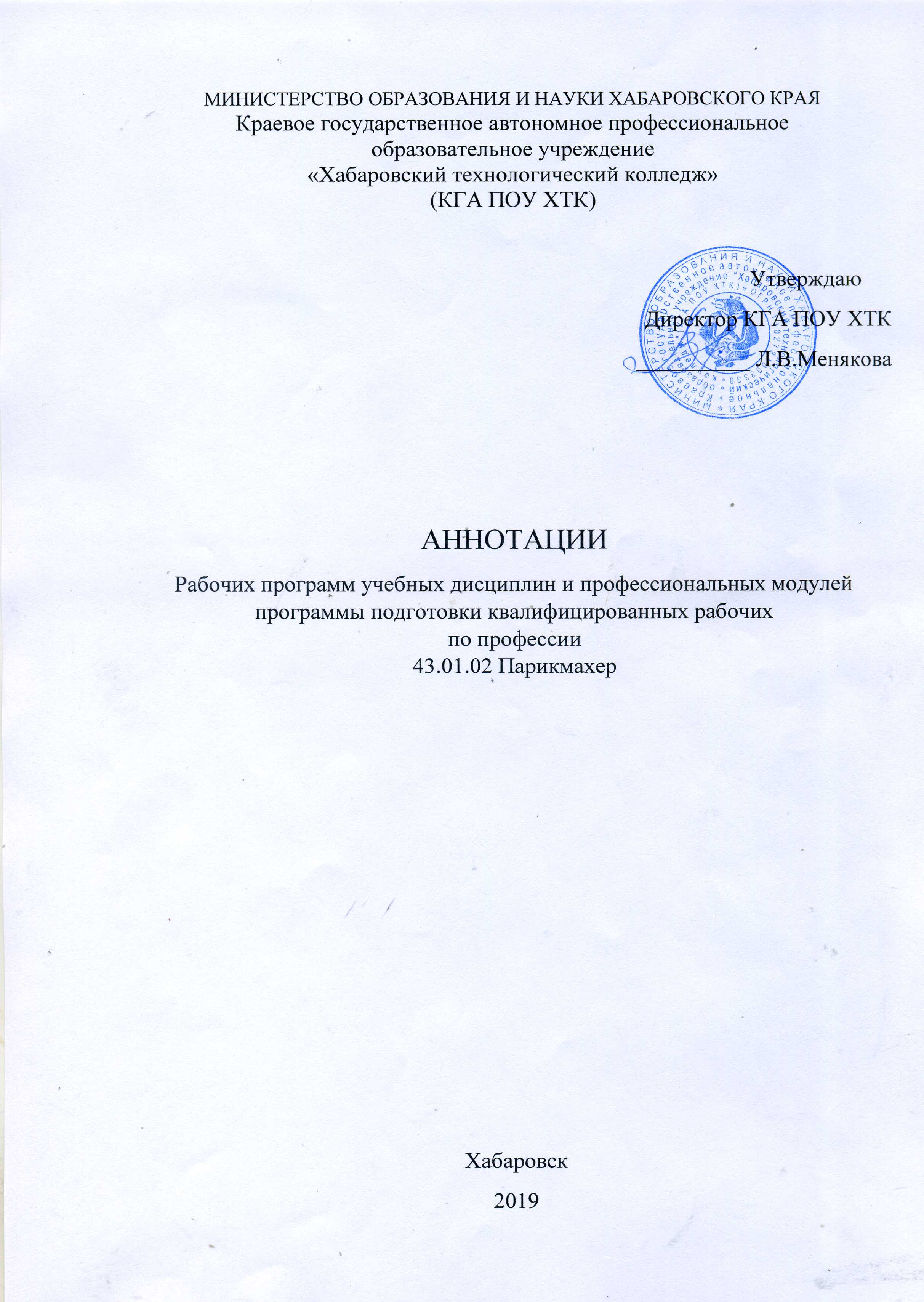 Общеобразовательный учебный циклАннотация рабочей программы учебной дисциплины ОДБ.01 Русский языкАннотация рабочей программы учебной дисциплиныОДБ.02 ЛитератураАннотация учебной дисциплины ОДБ. 03 Иностранный языкАннотация рабочей программы ОДБ.04 ИсторияАннотация рабочей программы ОДБ. 05 Физическая культураАннотация рабочей программы ОДБ.06 Основы безопасности жизнедеятельностиАннотация рабочей программы ОДБ. 07 ЕстествознаниеОДБ. 07 ЕстествознаниеАннотация рабочей программы ОДБ. 08 АстрономияУчебные дисциплины на углубленном уровне изученияАннотация рабочей программы ОДУ. 01 Математика: алгебра, начала математического анализа, геометрияАннотация рабочей программы ОДУ. 02 ИнформатикаАннотация рабочей программы ОДУ. 03Экономика Аннотация рабочей программыОДУ 04 ПравоОП.00 Общепрофессиональный циклАннотация к рабочей программе дисциплины ОП 01.  Экономические и правовые основы профессиональной деятельностиАннотация к рабочей программе дисциплиныОП 02. Основы культуры профессионального общенияАннотация к рабочей программе дисциплины ОП 03. Санитария и гигиенаАннотация к рабочей программе дисциплиныОП 04. Основы физиологии кожи и волосАннотация к рабочей программе дисциплины                                                        ОП.05 Специальный рисунок Аннотация к рабочей программе дисциплины                                              ОП.06 Безопасность жизнедеятельности Профессиональный учебный циклАннотация к рабочей программе профессионального модуляПМ.01 Выполнение стрижек и укладок волосАннотация к рабочей программе профессионального модуляПМ.02 Выполнение химической завивки волосАннотация к рабочей программе профессионального модуляПМ.03 Выполнение окрашивания волосАннотация к рабочей программе профессионального модуляПМ.04 Оформление причесокАннотация к рабочей программеФК 00 Физическая культураЦели освоения дисциплиныЦели освоения дисциплины закрепить и углубить знания, развить умения обучающихся по фонетике и графике, лексике и фразеологии, грамматике и правописанию; совершенствовать орфографическую и пунктуационную грамотность обучающихся; закрепить и расширить, знания обучающихся о тексте, одновременно совершенствуя их умения передавать содержание прочитанного и прослушанного текста в виде плана, тезисов, конспекта, реферата, доклада, а также самостоятельно строить текст; дать общие сведения о языке в соответствии с обязательным минимумом содержания среднего образования по русскому языку; обеспечить дальнейшее овладение функциональными стилями речи с одновременным расширением знаний студентов о стилях, их признаках, правилах их использования; обеспечить практическое использование лингвистических знаний и умений на уроках литературы, полноценное восприятие студентами содержания литературного произведения через его художественно-языковую форму; способствовать развитию речи и мышления студентов на межпредметной основе, с учетом принципа профессиональной направленности преподавания общеобразовательных дисциплин.Место дисциплиныв учебном планеВ учебных планах ППКРС место учебной дисциплины «Русский язык» в составе учебных дисциплин на базовом уровне изучения для профессий СПО естественнонаучного профиля.Формируемыекомпетенции  Общая, коммуникативная, языковая, речевая, учебная, лингвистическая, ценностно-смысловаяСодержание дисциплиныРабочая программа знакомит с определенными понятиями и основными терминами, а главное - объясняет специфику речи в межличностных и общественных отношениях; рассказывает о разновидностях речи: устной и письменной, диалоге и монологе, функционально-смысловых типах речи и ее функциональных стилях. особенностях ораторской речи, ее композиции и форме; логике, этике и эстетике речи, логическим и психологическим приемам полемики; профессиональном общении в деловой сфере (методика собеседования и проведения деловых встреч, совещаний, коммерческих переговоров, их этапах и т.д.); использование технических средств в социальных коммуникациях - телефаксов, электронной почты, компьютерных систем, переговорных устройств и особенностям выступления перед микрофоном и телевизионной камерой. Цели освоения дисциплиныЦели освоения дисциплины знать/понимать: - образную природу словесного искусства;- содержание изученных литературных произведений;- основные факты жизни и творчества писателей;- основные закономерности историко-литературного процесса и черты литературных направлений;- основные теоретико-литературные понятия.Место дисциплиныв учебном планеУчебная дисциплина «Литература» является учебным предметом обязательной предметной области «Русский язык и литература» ФГОС среднего общего образования.Учебная дисциплина «Литература» изучается в общеобразовательном цикле учебного плана ППКРС.В учебных планах ППКРС место учебной дисциплины «Литература» в составе учебных дисциплин на базовом уровне изучения для профессий СПО естественнонаучного профиля.Формируемыекомпетенции  Общая, коммуникативная, языковая, речевая, учебная, лингвистическая, ценностно-смысловая ОК 1-6, ОК-9Содержание дисциплины  Осваивая учебную дисциплину «Литература» обучающиеся учатся:- составлять связное высказывание (сочинение-рассуждение) в устной или письменной форме;-.определять тему, основную мысль текстов;- вычитывать разные виды информации; проводить языковой разбор текстов; извлекать информацию из разных источников (таблиц, схем);- преобразовывать информацию и логически грамотно строить рассуждения;- выразительно читать текст;- составлять связное высказывание (сочинение) в устной и письменной форме на основе проанализированных текстов; -анализировать речь с точки зрения правильности, точности, выразительности, уместности употребления языковых средств;- подбирать примеры по темам, взятым из изученных художественных произведений;- оценивать чужие и собственные речевые высказывания разной функциональной направленности с точки зрения соответствия их коммуникативным задачам и нормам современного русского литературного языка;- выступать перед аудиторией сверстников с небольшими информационными сообщениями, докладами на учебно-научную тему;- .создавать устные и письменные высказывания разных стилей, жанров и типов речи (отзыв, сообщение, доклад; эссе).Цели освоения дисциплины- овладение основами общения на иностранном языке: фонетика, лексика, фразеология, грамматика; - овладение основами делового языка по специальности; -пополнение и использование на практике профессиональной лексики, фразеологических оборотов и терминов; -освоение техники перевода (со словарем) профессионально ориентированных текстов; - профессиональное общение на иностранном языке.Общеобразовательные задачи обучения направлены на развитие интеллектуальных способностей обучающихся, логического мышления, памяти; повышения общей культуры речи; расширение кругозора обучающихся, знаний о странах изучаемого языка; формирование у обучающихся навыков и умений самостоятельной работы, совместной работы в группах, умений общаться друг с другом в коллективе. Воспитательные задачи предполагают формирование и развитие личности обучающихся, их нравственно-эстетических качеств, мировоззрения, черт характера; отражают общую гуманистическую направленность образования и реализуются в процессе коллективного взаимодействия обучающихся, а также в педагогическом общении преподавателя и обучающихся.Место дисциплиныв учебном планеМесто дисциплины в учебном плане Данная дисциплина относится к общеобразовательному учебному циклу.Формируемыекомпетенции  Формируемые компетенции  ОК 1-9Содержание дисциплины-лексико-грамматический минимум, необходимый для чтения и перевода (со словарём) иностранных текстов (1200- 1400 лексических единиц) профессиональной направленности;-различные виды речевой деятельности и формы речи (устная, письменная, аудирование);- техника перевода профессионально ориентированных текстов,-  выполнение лексико-грамматических упражнений и тестовых заданий.Изучение английского языка по данной программе направлено на достижение общеобразовательных, воспитательных и практических задач, на дальнейшее развитие иноязычной коммуникативной компетенции. Цели освоения дисциплиныОвладение студентами знаниями в области истории предполагает: - ориентироваться в современной экономической, политической и культурной ситуации в России и мире; -выявлять взаимосвязь отечественных, региональных, мировых социально-экономических, политических и культурных проблем; - самообразование студентов, с дальнейшим использованием их знаний в практической работе.способствует формированию мировоззрения студентов, активной жизненной позицииМесто дисциплиныв учебном планеУчебная дисциплина относится к общеобразовательному учебному циклуФормируемыекомпетенции  Формируемые компетенции ОК -1, ОК-2, ОК-3, ОК- 4, ОК-5, ОК-6, ОК-7, ОК-8, ОК-9Содержание дисциплиныСодержание дисциплины Мир во второй половине ХХ века в Западном полушарии. СССР в 1945-1991 годы. Россия и мир на рубеже ХХ-ХХ1 веков.Цели освоения дисциплиныуметь: - определить уровень собственного здоровья по тестам;- составить и провести с группой комплексы упражнений утренней и производственной гимнастики;- составлять комплексы физических упражнений для восстановления работоспособности после умственного и физического утомления;- применять на практике приемы массажа и самомассажа;-повышать аэробную выносливость с использованием циклических видов спорта (терренкура, кроссовой подготовки, спортивной ходьбы);- определять индивидуальную оптимальную нагрузку при занятиях физическими упражнениями. Знать основные принципы, методы и факторы ее регуляции;- составить комплекс физических упражнений с учётом своего заболевания;выполнять упражнения:-сгибание и выпрямление рук в упоре лежа (для девушек — руки на опоре высотой до 50 см);подтягивание на перекладине (юноши);поднимание туловища (сед) из положения лежа на спине, руки за головой, ноги закреплены (девушки);прыжки в длину с места;бег 100 м;бег: юноши — 3 км, девушки — 2 км (без учета времени);тест Купера — 12-минутное передвижениезнать: - значение физической культуры в общекультурной и профессиональной подготовке обучающегося; - социально-биологические основы физической культуры и спорта;- состояние своего здоровья, уметь составить и провести индивидуальные занятия двигательной активности;-знать элементы техники движений: релаксационных, беговых, прыжковых;-технику спортивных игр по одному из избранных видов;-систему дыхательных упражнений в процессе выполнения движений для повышения работоспособности, при выполнении релаксационных упражнений.- правила техники безопасности и о мерах предупреждения от несчастных случаев.-знать о государственных требованиях к уровню физической подготовленности при выполнении нормативов ВФСК «ГТО»Место дисциплиныв учебном планеУчебная дисциплина «Физическая культура» является частьюобщеобразовательного учебного цикла в учебном планеФормируемыекомпетенции  ОК 2, 6, 3Содержание дисциплиныРаздел 1. ТеорияРаздел 2. Легкая атлетикаЦели освоения дисциплиныуметь:- действовать при возникновении пожара в жилище и использовать подручные средства для ликвидации очагов возгорания;- соблюдать правила поведения на воде, оказывать помощь утопающему; оказывать первую медицинскую помощь при ожогах, отморожениях, ушибах, кровотечениях;- пользоваться средствами индивидуальной защиты (противогазом, респиратором, ватно-марлевой повязкой, домашней медицинской аптечкой) и средствами коллективной защиты;- вести себя в криминогенных ситуациях и в местах большого скопления людей;- действовать согласно установленному порядку по сигналу «Внимание всем!», комплектовать минимально необходимый набор документов, вещей и продуктов питания в случае эвакуации населениязнать:- правила безопасного поведения в чрезвычайных ситуациях социального, природного и техногенного характера;- способы безопасного поведения в природной среде: ориентирование на местности, подача сигналов бедствия, добывание огня, воды и пищи, сооружение временного укрытия;- основы здорового образа жизни; факторы, укрепляющие и разрушающие здоровье; вредные привычки и их профилактику. Место дисциплиныв учебном планеУчебная дисциплина «Основы безопасности жизнедеятельности» является учебным предметом обязательной предметной области «Физическая культура, экология и основы безопасности жизнедеятельности» ФГОС среднего общего образования.Учебная дисциплина «Основы безопасности жизнедеятельности» изучается в общеобразовательном цикле учебного плана ППКРС.В учебных планах ППКРС место учебной дисциплины «Основы безопасности жизнедеятельности» в составе учебных дисциплин на базовом уровне изучения для профессий СПО естественнонаучного профиля.Формируемыекомпетенции  Общие компетенции ОК 1-9Содержание дисциплиныРаздел I. Государственная система обеспечения безопасностиРаздел II. Основы обороны государства и воинская обязанностьРаздел III Обеспечение личной безопасности и сохранение здоровьяРаздел  IV Основы медицинских знанийЦели освоения дисциплиныВ КГА ПОУ «Хабаровский технологический колледж» интегрированная учебная дисциплина «Естествознание» изучается в общеобразовательном цикле учебного плана ООП СПО на базе основного общего образования с получением среднего общего образования (ППКРС). «Естествознание», включает три раздела, обладающие относительной самостоятельностью и целостностью — «Физика», «Химия», «Биология» — что не нарушает привычную логику естественнонаучного образования обучающихся.ФИЗИКА:Знатьсмысл физических понятий:-физическое явление, гипотеза, закон, теория, вещество, взаимодействие -электромагнитное поле, волна, фотон, атом, атомное ядро, ионизирующие излучения-планета, звезда, галактика, Вселенная;смысл физических величин: -скорость, перемещение, ускорение, масса, сила, импульс, работа, механическая энергия-период, частота и амплитуда колебаний-внутренняя энергия, абсолютная температура, средняя кинетическая энергия частиц вещества, количество теплоты-элементарный электрический заряд, напряжённость электрического поля, разность потенциалов, энергия электрического поля, сила тока, электродвижущая сила, магнитная индукция, энергия магнитного поля-показатель преломления;смысл физических законов -классической механики-всемирного тяготения-сохранения энергии, импульса и электрического заряда;-термодинамики-электромагнитной индукции-фотоэффекта;вклад российских и зарубежных ученых, оказавших наибольшее внимание на развитие физикиИспользовать приобретенные знания и умения в практической деятельности и повседневной жизни для-понимания взаимосвязи учебного предмета с особенностями профессий и профессиональной деятельности, в основе которых, лежат знания по данному учебному предмету-решения практических задач повседневной жизни-обеспечения безопасности собственной жизни в процессе использования транспортных средств, бытовых электроприборов, средств радио и телекоммуникационной связи-оценки явления на организм человека и другие организмы загрязнения окружающей среды-рационального природопользования и защиты окружающей средыХИМИЯ:Уметь:составлять структурные формулы изомеров, уравнения химических реакций;называть-основные классы органических веществ по международной номенклатуре-строение, гомологические ряды основных классов органических соединений; объяснять: -свойства веществ на основе их строения-природу химической связи (ионной, ковалентной, металлической)-зависимость скорости химической реакции и положения химического равновесия от различных факторов;прогнозировать свойства веществ на основе их строения;определять:-возможность протекания химических реакций-валентность и степень окисления элемента, тип химической связи, окислитель и восстановитель-белки, глюкозу, глицерин по характерным свойствам;решать задачи на вывод молекулярной формулы вещества по значению массовых долей химических элементов и по массе продуктов сгорания;проводить самостоятельный поиск информации с использованием различных источников;грамотно обращаться с химической посудой и оборудованием;характеризовать: элементы малых периодов по их положению в ПСХЭ, общие химические свойства классов неорганических соединений;выполнять химический эксперимент на распознавание хорид-ионов, сульфат-ионов, ацетат-ионов, ионов аммонияважнейшие понятия:-органическая химия, природные, искусственные и синтетические материалы-изомер, гомолог, гомологическийряд-пространственное строение-вещество, химический элемент, атом, молекула-относительная атомная масса, относительная молекулярная масса-ион, аллотропия, изотопы-химическая связь-электротрицательность-валентность, степень окисления-вещества молекулярного немолекулярного строения-электролит, неэлектролит-раствор, -электролитическая диссоциация-окислитель, восстановитель, окисление и восстановление-тепловой эффект, скорость химической реакции, катализ, химическое равновесие;основные законы: ЗСМВ, ЗПСВ, ПЗ;основные теории ТЭД;основные положения ТХС;правила составления названий классов органических соединений;качественные реакции на различные классы органических соединений;важнейшие физические и химические свойства основных представителейорганических соединений;важнейшие физические и химические свойства основных представителей изученных классов органических веществ-вещества и материалы (основные металлы и сплавы, серная, соляная, азотная кислоты; щелочи, аммиак); классификацию углеводов по различным признакам и виды изомерии;характеристики важнейших классов кислородсодержащих веществ;правила техники безопасностиИспользовать приобретенные знания и умения в практической деятельности и повседневной жизни для-объяснения химических явлений,происходящих в природе, быту и на производстве-определения возможности протекания химических реакций в различных условиях и оценки их последствий-экологически грамотного поведения в окружающей среде-оценки влияния химического загрязнения окружающей среды на организм человека-безопасного обращения с горючими и токсичными веществами, лабораторным оборудованием -приготовления растворов с определенной концентрацией в быту и на производстве-критерии оценки достоверности химической информации, поступающей из различных источниковБИОЛОГИЯУметь объяснять:-роль биологии в формировании научного мировоззрения-вклад биологических теорий в формирование современной естественнонаучной картины мира-единство живой и неживой природы, родство живых организмов-отрицательное влияние алкоголя, никотина, наркотических веществ на развитие зародыша человека-влияние мутагенов на организм человека, экологических факторов на организмы-взаимосвязи организмов и окружающей среды-причины эволюции, изменяемости видов, нарушений развития организмов, наследственных заболеваний, мутаций, устойчивости и смены экосистем-необходимости сохранения многообразия видов;решать элементарные биологические задачи;составлять элементарные схемы скрещивания и схемы переносавеществ и энергии в экосистемах (цепи питания);описывать особей видов по морфологическому критерию;выявлять приспособления организмов к среде обитания, источники мутагенов в окружающей среде (косвенно), антропогенные изменения в экосистемах своей местности;сравнивать:-биологические объекты (тела живой и неживой природы по химическому составу, зародыши человека и других млекопитающих, природные экосистемы и агроэкосистемы своей местности)-процессы (естественный и искусственный отбор, половое и бесполое размножение) и делать выводы на основе сравнения;анализировать и оценивать различные гипотезы сущности жизни, происхождения жизни и человека, глобальные экологические проблемы и пути их решения, последствия собственной деятельности в окружающей среде;Знать:-основные положения биологических теорий (клеточная, эволюционная теория Ч. Дарвина)-учение В.И. Вернадского о биосфере-сущность законов Г. Менделя, закономерностей изменчивости;строение биологических объектов: -клетки-генов и хромосом-вида и экосистем (структура);сущность биологических процессов:-размножение, оплодотворение, -действие искусственного и естественного отбора-формирование приспособленности, образование видов-круговорот веществ и превращения энергии в экосистемах и биосфере;вклад выдающихся ученых в развитие биологической науки;биологическую терминологию и символикуИспользовать приобретенные знания и умения в практической деятельности и повседневной жизни для-соблюдения мер профилактики отравлений, вирусных и других заболеваний, стрессов, вредных привычек (курение, алкоголизм,  наркомания)-правил поведения в природной среде-оказания первой помощи при простудных и других заболеваниях, отравлении пищевыми продуктами-оценки этических аспектов некоторых исследований в области биотехнологии (клонирование, искусственное оплодотворение)-понимания взаимосвязи учебного предмета с особенностями профессий и профессиональной деятельности, в основе которых лежат знания по данному учебному предметуМесто дисциплиныв учебном планеВ учебных планах ППКРС дисциплина «Естествознание» входит в состав общих общеобразовательных учебных дисциплин, формируемых из обязательных предметных областей ФГОС среднего общего образования, для профессий СПО соответствующего социально-экономическому профилю профессионального образования.Формируемыекомпетенции  ОК 01-09Содержание дисциплиныФИЗИКАРаздел 1.МеханикаРаздел 2. Молекулярная физика. ТермодинамикаРаздел 3. Основы электродинамикаРаздел 4. Колебания и волныРаздел 5. Элементы квантовой физикиРаздел 6. Вселенная и ее эволюция ХИМИЯРаздел 1 Общая и неорганическая химияРаздел 2. Органическая химияБИОЛОГИЯУчение о клетке. Организм. Размножение и индивидуальное развитие организмов.Основы генетики и селекцииПроисхождение жизни на Земле. Эволюционное учение.Происхождение человекаОсновы экологии. БионикаСодержание дисциплиныФИЗИКАРаздел 1.МеханикаРаздел 2. Молекулярная физика. ТермодинамикаРаздел 3. Основы электродинамикаРаздел 4. Колебания и волныРаздел 5. Элементы квантовой физикиРаздел 6. Вселенная и ее эволюция ХИМИЯРаздел 1 Общая и неорганическая химияРаздел 2. Органическая химияБИОЛОГИЯУчение о клетке. Организм. Размножение и индивидуальное развитие организмов.Основы генетики и селекцииПроисхождение жизни на Земле. Эволюционное учение.Происхождение человекаОсновы экологии. БионикаЦели освоения дисциплины- понимать роль астрономии в развитии цивилизации, использования методов исследований в астрономии, различных диапазонов электромагнитных излучений для получения информации об объектах Вселенной, получения астрономической информации с помощью космических аппаратов и спектрального анализа, влияния солнечной активности на Землю;описывать и объяснять: - различия календарей, условия наступления солнечных и лунных затмений, фазы Луны, суточные движения светил, причины возникновения приливов и отливов; - принцип действия оптического телескопа, взаимосвязь физико-химических характеристик звезд с использованием диаграммы «цвет — светимость», физические причины, определяющие равновесие звезд, источник энергии звезд и происхождение химических элементов, красное смещение с помощью эффекта ДоплераХарактеризовать:- особенности методов познания астрономии, основные элементы и свойства планет Солнечной системы, методы определения расстояний и линейных размеров небесных тел, возможные пути эволюции звезд различной массы; находить на небе основные созвездия Северного полушария, в том числе: Большая Медведица, Малая Медведица, Волопас, Лебедь, Кассиопея, Орион; самые яркие звезды, в том числе: Полярная звезда, АрктурЗнать:смысл понятий: -геоцентрическая и гелиоцентрическая система, видимая звездная величина, созвездие, противостояния и соединения планет, комета, астероид, метеор, метеорит, метеороид, планета, спутник, звезда, Солнечная система, Галактика, Вселенная, всемирное и поясное время, внесолнечная планета (экзопланета), спектральная классификация звезд, параллакс, реликтовое излучение, Большой Взрыв, черная дыра;смысл физических величин: парсек, световой год, астрономическая единица, звездная величина;смысл физического закона Хаббла;основные этапы освоения космического пространства;гипотезы происхождения Солнечной системы;основные характеристики и строение Солнца, солнечной атмосферы;размеры Галактики, положение и период обращения Солнца относительно центра Галактики.Место дисциплиныв учебном планеДисциплина «Астрономия» является учебным предметом обязательной предметной области «Естественные науки» ФГОС среднего общего образования.Учебная дисциплина «Астрономия» изучается в общеобразовательном цикле учебного плана ППКРС.В учебном плане ППКРС дисциплина «Астрономия» входит в  состав  общих общеобразовательных учебных дисциплин, формируемых из обязательных предметных областей ФГОС СОО, для профессии СПО естественнонаучного профиля.Формируемыекомпетенции  ОК 1-5; ОК 9Содержание дисциплиныРаздел1  Введение. Что изучает астрономия. Наблюдения основа астрономииРаздел 2. Практические основы астрономииРаздел 3. Строение Солнечной системыРаздел 4. Природа тел Солнечной системыРаздел 5. Солнце и звездыРаздел 6. Строение и эволюция Вселенной. Жизнь и разум во ВселеннойЦели освоения дисциплиныФормирование умений решать прикладные задачи в области профессиональной деятельности. Формирование представлений о математике как универсальном языке науки, средстве моделирования явлений и процессов, об идеях и методах математики; развитие логического мышления, пространственного воображения, алгебраической культуры, критичности мышления на уровне, необходимом для обучения в высшей школе по соответствующей специальности, в будущей профессиональной деятельности; овладение математическими знаниями и умениями при решении задач профессиональной деятельностиМесто дисциплиныв учебном планеУчебная  дисциплина относится к общеобразовательному учебному циклуФормируемыекомпетенции  ОК 1 -5, 8, 9, ПК 1.1, ПК 1.5, ПК 3.1Содержание дисциплины- Векторные и скалярные величины, их характеристики. - Векторы на плоскости. - Операции над векторами. - Декартова и полярная системы координат. Компланарные векторы. -Дифференциальное исчисление функций одной независимой   переменной. - Интегралы.- Ряды. -Теория вероятности. -Математическая статистикаЦели освоения дисциплиныВ результате обучения обучающийся должен уметь:- соблюдать правила техники безопасности и гигиенические рекомендации при использовании средств ИКТ в профессиональной деятельности;- применять современные технические средства обучения, контроля и оценки уровня физического развития, основанные на использовании компьютерных технологий;- создавать, редактировать, оформлять, сохранять, передавать информационные объекты различного типа с помощью современных информационных технологий для обеспечения образовательного процесса; -использовать сервисы и информационные ресурсы сети Интернет в профессиональной деятельности.знать:- правила техники безопасности и гигиенические требования при использовании средств ИКТ в образовательном процессе;- основные технологии создания, редактирования, оформления, сохранения, передачи и поиска информационных объектов различного типа (текстовых, графических, числовых) с помощью современных программных средств;- возможности использования ресурсов сети Интернет для совершенствования профессиональной деятельности, профессионального и личного развития; - назначение и технологию эксплуатации аппаратного и программного обеспечения, применяемого в профессиональной деятельностиИспользовать приобретенные знания и умения в практической деятельности и повседневной жизни:- Различать виды информационных процессов, выделять основные информационные процессы в реальных системах;-  Иметь сформированность представлений о роли информации и информационных процессов в окружающем мире;- Владеть навыками алгоритмического мышления и понимать методы формального описания алгоритмов;- Владеть знанием основных алгоритмических конструкций; 5. Анализировать алгоритмы;- Иметь представление о компьютерно-математических моделях и необходимости анализа соответствия модели и моделируемого объекта (процесса);- Владеть способами представления, хранения и обработки данныхна компьютере;- Анализировать устройства компьютера с точки зрения организации процедур ввода, хранения, обработки, передачи, вывода информации;- Понимать основы правовых аспектов использования компьютерных программ и прав доступа к глобальным информационным сервисам;- Применять на практике средства защиты информации от вредоносных программ;- Соблюдать правила личной безопасности и этики в работе с информацией и средствами коммуникаций в Интернете;- Сформировать представление о базах данных и простейших средствах управления ими;- Понимать основы правовых аспектов использования компьютерных программ и прав доступа к глобальным информационным сервисам.Место дисциплиныв учебном планеУчебная дисциплина «Информатика» является учебным предметом обязательной предметной области «Математика и информатика» ФГОС среднего общего образования.Учебная дисциплина «Информатика» изучается в общеобразовательном цикле учебного плана ППКРС.В учебных планах ППКРС место учебной дисциплины «Информатика» в составе общеобразовательных учебных дисциплин по выбору, формируемых из обязательных предметных областей ФГОС среднего общего образования, для профессий СПО соответствующего профиля профессионального  образованияФормируемыекомпетенции  ОК 1-6; ОК 9Содержание дисциплиныВведение «Информатика и ИКТ» в системе дисциплин.- Информационная деятельность человека.- Информация и информационные процессы.- Средства информационных и   коммуникационных технологий-Технологии создания и преобразования информационных объектов-Телекоммуникационные технологии.Цели освоения дисциплины«Экономика» является начальной ступенью в освоении норм и правил деятельности экономических институтов: муниципальных округов, субъектов Федерации, в целом Российской Федерации и экономических отношений международного уровня.При освоении профессий СПО социально-экономического профиля профессионального образования «Экономика» изучается как профильная учебная дисциплина, учитывающая специфику осваиваемой профессии.В результате изучения дисциплины обучающийся должен:уметь: - освещать сущность концепции факторов производства; обосновывать значение предпринимательства и финансово-хозяйственной; деятельности; отличать предпринимательскую деятельность от коммерческой; рассчитывать прибыль;- строить кривую спроса с использованием материала по экономике;- отличать типы экономических систем друг от друга; характеризовать черты постиндустриального общества ХХ века, экономические особенности ХХI в.;- отличать виды собственности; формы конкуренции;- определять роль государства в экономике;- рассчитывать семейный бюджет;- рассчитывать семейный бюджет, анализировать расходы исходя из рационального поведения потребителя;-характеризовать товар, рассчитывать спрос на товар уметь: классифицировать предприятия, определять организационно-правовую форму предприятия; -определять различия простых синтетических и аналитических производственных процессов; формулировать цель маршрутной технологической карты;- определять структуру расходов; рассчитывать себестоимость затрат; анализировать плановую смету или бюджет производства и продажи продукции предприятия ;- давать характеристику первичному и вторичному рынку ценных бумаг, фондовым биржам в России;- составлять трудовой договор, рассчитывать заработную плату уметь: различать вид безработицы;- различать инфляции спроса и издержек; рассчитывать изменения силы инфляционных процессов;- характеризовать реформы налоговых систем в различных странах, работать с налоговым кодексом РФ;- характеризовать разницу между ВВП и ВНП; формулировать конечную цель экономического роста;- формулировать роль РФ в мировом хозяйстве.знать:- факторы производства, понятия ренты и заработной платы, методы анализа прибыли, рентабельности (продукции, капитала);- факторы, влияющие на формирование цены на рынке; закон спроса- экономических экономических систем;- термины «собственность», виды собственности;- этапы становления рыночной экономики;- термины «бюджет», «семейный доход», слагаемые семейного бюджета;- термины «потребитель», «суверенитет потребителя», «рациональное поведение потребителя», «потребительское равновесие»;- закон спроса и предложения, характеристики товара, структуру дохода потребителя;- определения предприятия, организационное единство, юридическое лицо, организационно-правовые формы предприятия;- понятия «производный цикл», «поточное производство», «партионный метод», «единичный метод организации производства», «ремонты», «инструментальное и транспортное хозяйство»; - понятия затрат, расходов, себестоимость, калькулирование; структуру производственных расходов, бюджет затрат, методы учета затрат;- понятия ценные бумаги – акции, облигации, номинальная стоимость, фондовый рынок;- понятия рынка труда; основные способы купли-продажи рабочей силы; индивидуальный трудовой договор, коллективный трудовой договор; факторы рынка труда; - понятия «безработица», виды безработицы, основные причины безработицы, порядок трудоустройства безработных;- категории экономически активного населения в разных странах, цели создания профсоюзов;- термины «деньги», «обмен», «мера стоимости»; виды денег; роль денег в экономике;- структуру банковской системы РФ, способы поддержки стабильности и динамичности банков; основные банковские операции; задачи и функции Центрального банка РФ;- термин «инфляция»; виды инфляции; экономические и социальные последствия инфляции;- методы государственного регулирования экономики;- этапы возникновения налоговой системы в мире; этапы становление налоговой системы в России, общие принципы налогообложения, источники налогового права; способы взимания налогов; функции и виды налогов;- термины «дефицит» и «профицит бюджета»; причины бюджетного дефицита; основные факторы сбалансированного бюджета;- понятия «национальный продукт»; ВВП, ВНП, «экономический рост».Использовать приобретенные знания и умения в практической деятельности и повседневной жизни:- сформировать систему знаний об экономической сфере в жизни общества как пространстве, в котором осуществляется экономическая деятельность индивидов, семей, отдельных предприятий и государства;- понимать сущность экономических институтов, их роли в социально- экономическом развитии общества; - понимать значения этических норм и нравственных ценностей в экономической деятельности отдельных людей и общества, - сформировать уважительное отношения к чужой собственности;уметь принимать рациональные решения в условиях относительной ограниченности доступных ресурсов, оценивать и принимать ответственность за их возможные последствия для себя, своего окружения и общества в целом;-владеть навыками поиска актуальной экономической информации в различных источниках, включая Интернет; - умение различать факты, аргументы и оценочные суждения; анализировать, преобразовывать и использовать экономическую информацию для решения практических задач в учебной деятельности и реальной жизни;- сформировать навыки проектной деятельности: умение разрабатывать и реализовывать проекты экономической и междисциплинарной направленности на основе базовых экономических знаний и ценностных ориентиров;- уметь применять полученные знания и сформированные навыки для эффективного исполнения основных социально-экономических ролей (потребителя, производителя, покупателя, продавца, заемщика, акционера, наемного работникаМесто дисциплиныв учебном планеУчебная дисциплина «Экономика» изучается в общеобразовательном цикле учебного плана ППКРС.В учебных планах ППКРС место учебной дисциплины «Экономика» в составе учебных дисциплин на профильном уровне изучения для профессий СПО социально-экономического профиля.Формируемыекомпетенции  ОК 1-6; ОК 9Содержание дисциплиныРаздел 1. Экономика и экономическая наукаРаздел 2. Семейный бюджетРаздел 3. Товар и его стоимостьРаздел 4. Рыночная экономикаРаздел 5. Труд и заработная платаРаздел 6. Деньги и банкиРаздел 7. Государство и экономикаРаздел 8. Международная экономикаЦели освоения дисциплиныВ результате обучения обучающийся должен:уметь:- выбирать модель правомерного поведения в конкретной ситуации; - характеризовать систему юридических наук, основные теории прав;.- отстаивать свою точку зрения поведении личности;- находить норму права в нормативно-правовом акте;  - выделять элементы нормы права, различать институты права, отрасли права;-определять структуру правоотношения, выделять элементы правоотношения; -применять правовые знания по определению объема прав и обязанностей участников правоотношений.;- определять обстоятельства, исключающих преступность деяния.- определять и характеризовать форму государства;- определять и характеризовать законодательную, исполнительную и судебную власть;- исполнять обязанности гражданина;- составлять исковые заявления; -соблюдать закон, уважать права и законные интересы лиц, проживающих и находящихся на территории страны;- определять вид юридического лица; - характеризовать физическое лицо как субъект права;-защищать право собственности; - защищать гражданские права; - заключать гражданско-правовые договоры;- составлять претензии, защищать права потребителя;- защищать свои права в сфере образовании;.-отстаивать права и интересы участников семейных правоотношений; - заключать брачный договор, составлять завещание;  - заключать, изменять, расторгать трудовой договор, произвести расчет своей заработной платы, пользоваться льготами, предусмотренные трудовым законодательством, составлять заявления о предоставлении отпуска, об увольнении и др.; защищать свои трудовые права;- составлять жалобу, обращения в соответствующие органы; защищать свои права;- квалифицировать преступления, участвовать в уголовном процесс со стороны защиты и со стороны обвинения; обладать навыками защиты от преступления, реализовать права обвиняемого, потерпевшего, свидетеля;- ориентироваться в источниках международного права; обращаться в Европейский суд по правам человека.знать:- систему юридических наук; определения – «право», «норма права»; - основные теории права, социальные регуляторы поведения.-  основные правовые термины;-особенности законодательного процесса в России.-структуру правоотношений, права и обязанности участников правоотношений, принципы, функции юридической ответственности.-правовые особенности устройства государства. -виды государственной власти, принципы местного самоуправления, основные конституционные нормы, правовой статус гражданина, обязанности гражданина;- особенности функционирования судов РФ, судебную систему  РФ, задачи правосудия, основные характеристики судей, порядок судебного процесса;-источники гражданского права; - физические и юридические лица; - виды гражданско-правовых договоров, порядок заключения договоров, виды обязательств, основания приобретения и прекращения права собственности, способы защиты гражданских прав;- ФЗ «О защите прав потребителей в РФ»; -правовые термины, относящиеся к закону;- ФЗ «Об образовании в РФ», систему образования в РФ, права и обязанности участников образовательного процесса;-правовые термины семейного и наследственного права; -порядок заключения и расторжения брака; права и обязанности супругов, детей и родителей; порядок выплаты алиментов в семейных отношениях, порядок заключения брачного договора; - особенности завещания по закону и по наследованию, порядок вступления в право наследования;-нормативно-правовые акты, регулирующие трудовые отношения, правовые термины трудового права, задачи и принципы трудового права, трудовые права и обязанности, порядок заключения, изменения и расторжения трудового договора, нормы рабочего времени, порядок принятия и увольнения с работы;-правовые термины административного права, виды административных правонарушений и наказаний, порядок производства по делам об административных правонарушениях;-принципы и задачи уголовного права, действия уголовного закона во времени и пространстве, правовые термины уголовного права, меры уголовной ответственности и наказания;-основные источники международного права; правовые термины международного права; порядок защиты прав человека в условиях мирного и военного времени; принципы и особенности защиты прав детей; основные правила международного гуманитарного права и прав человека.Использовать приобретенные знания и умения в практической деятельности и повседневной жизни:-извлекать из разных источников и преобразовывать информацию о правовых проблемах;-характеризовать на отдельных примерах нормы права; анализировать правовые ситуации;- составлять связное высказывание в устной или письменной форме;- приводить аргументы в пользу правильно принятого правового решения;- определять тему, основную мысль правовых текстов;- вычитывать разные виды информации; проводить правовой анализ  текстов; извлекать информацию из разных источников (таблиц, схем);-преобразовывать информацию и логически грамотно строить рассуждения;- работать с правовой информацией, в том числе с использованием современных компьютерных технологий, ресурсов сети Интернет, правовыми навигаторами «Консультант плюс», «Гарант», сайтами исполнительных органов власти;подготовка и реализация проектов по заранее заданной теме;- исследовать конкретные темы и оформлять результаты в виде реферата, доклада с презентацией на мини-конференции;- работать с текстами учебника, дополнительной литературой;-работать с таблицами, графиками, схемами, визуальными терминологическими моделями юридических конструкций;- решать практические задачи, выполнять тестовые задания по темам;- участвовать в ролевых, имитационных, сюжетных, деловых играх и разновариантных формах интерактивной деятельности;- участвовать в дискуссиях, брейн-рингах;- решать задачи;- работать с документами.Место дисциплиныв учебном планеУчебная дисциплина «Право» является учебным предметом обязательной предметной области «Право» ФГОС среднего общего образования.Учебная дисциплина «Право» изучается в общеобразовательном цикле учебного плана ППКРС.В учебных планах ППКРС место учебной дисциплины «Право» в составе учебных дисциплин на базовом уровне изучения для профессий СПО социально-экономического профиляФормируемыекомпетенции  ОК 1-6; ОК 9Содержание дисциплины- Правовое регулирование общественных отношений.- Правоотношения, правовая культура и правовое поведение личности.- Основы конституционного права Российской федерации.- Правосудие и правоохранительные органы.- Гражданское право.- Защита прав потребителей.- Семейное право и наследственное право.-Трудовое право.- Уголовное право и уголовный процесс.- Международное право, как основа взаимоотношений государств мираЦели освоения дисциплиныВ результате освоения дисциплины обучающийся должен уметь:- ориентироваться в общих вопросах экономики сферы обслуживания и организации сферы обслуживания;- применять экономические и правовые знания при освоении профессиональных модулей и в профессиональной деятельности- защищать свои трудовые права в рамках действующегозаконодательства.В результате освоения дисциплины обучающийся должен знать:- понятия спроса и предложения на рынке услуг;- особенности формирования, характеристику современного состояния и перспективы развития сферы обслуживания и услуг парикмахерских;- законодательные акты и другие нормативные документы, регулирующие правоотношения в области профессиональной деятельности;- основные положения законодательства, регулирующего трудовые отношения;- типовые локальные акты организации;- организационно-правовые формы организаций;- формы оплаты труда.Место дисциплиныв учебном планеУчебная дисциплина ОП.01. «Экономические и правовые основы производственной деятельности» входит в общепрофессиональный цикл основной профессиональной программы по профессии СПО 43.01.02 ПарикмахерФормируемыекомпетенции  ОК 1-7 ПК 1.1-1.6,ПК 2.1-2.3, ПК 3.1-3.4, ПК 4.1-4.3Содержание дисциплиныРаздел 1. Экономические основы производственной деятельностиРаздел 2. Предприятие и правовые основы производственной  деятельностиЦели освоения дисциплиныВ результате освоения дисциплины обучающийся должен уметь:- соблюдать правила профессиональной этики; - применять различные средства, техники и приемы эффективного общения в профессиональной деятельности;- использовать приемы саморегуляции поведения в процессе межличностного общения;- определять тактику поведения в конфликтных ситуациях, возникающих в профессиональной деятельности;В результате освоения дисциплины обучающийся должен знать:- правила обслуживания населения;- основы профессиональной этики;- эстетику внешнего облика парикмахера;- психологические особенности делового общения и его специфику в     сфере обслуживания и деятельности парикмахера;- механизмы взаимопонимания в общении;-техники и приемы общения, правила слушания, ведения беседы,  убеждения;-источники, причины, виды и способы разрешения конфликтов,  возникающих в профессиональной деятельности. Место дисциплиныв учебном планеУчебная дисциплина ОП.02. Основы культуры профессионального общения входит в ОП.00 Общепрофессиональный цикл программы подготовки квалифицированных рабочих, служащих по профессии 43.01.02 Парикмахер. Формируемыекомпетенции  ОК 1-7, ПК 1.1-1.6,ПК 2.1-2.3, ПК 3.1-3.4, ПК 4.1-4.3Содержание дисциплины- Эстетическая и этическая культура- Этикет и имидж парикмахера- Личность и ее индивидуальные способности- Психологические аспекты делового общения- Конфликты в деловом общенииЦели освоения дисциплиныВ результате освоения дисциплины обучающийся должен уметь:- соблюдать санитарные требования;- предупреждать профессиональные заболевания;В результате освоения дисциплины обучающийся должен знать:- санитарные правила и нормы (СанПин);- профилактику профессиональных заболеваний;- основы гигиены кожи и волос.Место дисциплиныв учебном планеУчебная дисциплина ОП.03. Санитария и гигиена входит в ОП.00 Общепрофессиональный цикл программы подготовки квалифицированных рабочих, служащих по профессии 43.01.02 «Парикмахер» Формируемыекомпетенции   ОК 1-7, ПК 1.1-1.6,ПК 2.1-2.3, ПК 3.1-3.4, ПК 4.1-4.3Содержание дисциплиныОсновы микробиологииОсновы эпидемиологииЛичная гигиена.Понятие о гигиене трудаСанитарные требованияЦели освоения дисциплиныВ результате освоения дисциплины обучающийся должен уметь:- определять типы, фактуру и структуру волос;- выявлять болезни кожи и волос;В результате освоения дисциплины обучающийся должен знать:- типы, фактуру и структуру волос;- болезни кожи и волос, их причины;- профилактика заболеваний кожи и волос.Место дисциплиныв учебном планеУчебная дисциплина ОП.04.Основы физиологии кожи и волос входит в ОП.00 Общепрофессиональный цикл программы подготовки квалифицированных рабочих, служащих по профессии ) 43.01.02 Парикмахер.Формируемыекомпетенции  ОК 1-7, ПК 1.1-1.6,ПК 2.1-2.3, ПК 3.1-3.4, ПК 4.1-4.3Содержание дисциплины- Гигиена труда . Производственная санитария и профилактика травматизма-  Анатомия, физиология кожи, волос, ногтей- Болезни кожи, волос, ногтейЦели освоения дисциплиныВ результате освоения дисциплины обучающийся должен уметь:- выполнять рисунок головы человека;- выполнять рисунок волос;- выполнять рисунок современных стрижек и причесок в цвете.В результате освоения дисциплины обучающийся должен знать:-  технику рисунка и основы композиции;- геометрические композиции в рисунке;- основы пластической анатомии головы человека.Место дисциплиныв учебном плане            Учебная дисциплина ОП.05. Специальный рисунок входит  в  ОП.00 Общепрофессиональный цикл программы подготовки квалифицированных рабочих, служащих по профессии     43.01.02 Парикмахер.Формируемыекомпетенции  ОК 1-7, ПК 1.1-1.6,ПК 2.1-2.3, ПК 3.1-3.4, ПК 4.1-4.3Содержание дисциплины- Композиция рисунка- Геометрические композиции в рисунке- Основы пластической анатомии головы человека- Рисунок головы человека- Рисунок волос- Рисунок исторической прически- Рисунок современных стрижек и причесок- Проектирование моделей стрижки и причесокЦели освоения дисциплиныуметь: -выявлять опасные и вредные производственные факторы и соответствующие им риски, связанные с прошлыми, настоящими или планируемыми видами профессиональной деятельности;-использовать средства коллективной и индивидуальной защиты в соответствии с характером выполняемой профессиональной деятельности; -участвовать в аттестации рабочих мест по условиям труда, в т. ч. оценивать условия труда и уровень травмобезопасности;-проводить вводный инструктаж помощника повара (кондитера), инструктировать их по вопросам техники безопасности на рабочем месте с учетом специфики выполняемых работ; -вырабатывать и контролировать навыки, необходимые для достижения требуемого уровня безопасности трудазнать:законы и иные нормативные правовые акты, содержащие государственные нормативные требования охраны труда, распространяющиеся на деятельность организации;-обязанности работников в области охраны труда; -фактические или потенциальные последствия собственной деятельности (или бездействия) и их влияние на уровень безопасности труда;-возможные последствия несоблюдения технологических процессов и производственных инструкций подчиненными работниками (персоналом);-порядок и периодичность инструктажей по охране труда и технике безопасности;-порядок хранения и использования средств коллективной и индивидуальнойМесто дисциплиныв учебном планеДисциплина входит в общепрофессиональный цикл. Формируемыекомпетенции  ОК 1-9, ОК 11, ПК 1.1-1.6,ПК 2.1-2.3, ПК 3.1-3.4, ПК 4.1-4.3Содержание дисциплиныРаздел 1. Обеспечение безопасности жизнедеятельностиРаздел 2. Защита населения и территорий от опасностей в чрезвычайных ситуацияхЦели освоения  профессионального модуляобучающийся в ходе освоения профессионального модуля должен:уметь:- организовать рабочее место;- подбирать препараты для стрижек и укладок;- пользоваться парикмахерским инструментом;- выполнять все виды стрижек и укладок в соответствии с    инструкционно-технологической картой;- производить коррекцию стрижек и укладок;- выполнять заключительные работы по обслуживанию клиентов.знать:- санитарные правила и нормы (СанПиНы);- законодательные акты в сфере бытового обслуживания;- физиологию кожи и волос;- состав и свойства профессиональных препаратов;- основные направления моды в парикмахерском искусстве;- нормы расхода препаратов, времени на выполнение работ;- технологии выполнения массажа головы;- технологии классических и салонных стрижек (женских, мужских);- технологии укладок волос различными способами;- критерии оценки качества стрижек и укладок.иметь практический опыт:- организации подготовительных работ по обслуживанию клиентов;- выполнения мытья и массажа головы, классических и салонных стрижек (женских, мужских), укладок, бритья головы и лица;- выполнения заключительных работ по обслуживанию клиентов.Место модуляв учебном плане Входит в профессиональный цикл учебного планаФормируемыекомпетенции   ОК 1-7; ПК 1.1-ПК 1.6Содержание модуляРаздел 1.  Выполнение стрижек и укладок волос:Подготовительные работы по обслуживанию клиентаТехнология мытья и массажа головыТехнология бритья, стрижки усов, бороды, бакенбард.Методы укладки и завивки волосТехнология стрижки волосЦели освоения  профессионального модуляуметь:- организовать рабочее место;- подбирать препараты для химической завивки;- пользоваться парикмахерским инструментом;- выполнять все виды - химической завивки волос в соответствии с инструкционно-      технологической картой;- производить коррекцию химической завивки;- выполнять заключительные работы по обслуживанию клиентов.знать:- состав и свойства профессиональных препаратов;- современные направления моды в парикмахерском искусстве;- нормы расхода препаратов, времени на выполнение работ;- технологии химических завивок волос;- критерии оценки качества химической завивки волос;иметь практический опыт:- организации подготовительных работ по обслуживанию клиентов;- выполнения мытья, химических завивок, сушки волос, профилактического ухода за волосами; - выполнения заключительных работ по обслуживанию клиентов.Место  модуляв учебном планеВходит в профессиональный цикл учебного планаФормируемыекомпетенции   ОК 1-7; ПК 2.1-2.3Содержание  модуляРаздел 1.  Выполнение химической завивки волос:Подготовительные работы по обслуживанию клиентаТехнология химической завивки волосЗаключительные работы по обслуживанию клиентовЦели освоения дисциплины обучающийся в ходе освоения профессионального модуля должен:уметь:- организовать рабочее место;- подбирать препараты для окрашивания волос;- пользоваться парикмахерским инструментом;- выполнять все виды окрашивания в соответствии с инструкционно-технологической картой;- производить коррекцию выполненной работы;- выполнять заключительные работы по обслуживанию клиентовзнать:- состав и свойства профессиональных препаратов;- современные направления моды в парикмахерском искусстве;- нормы расхода препаратов, времени на выполнение работ;- технологии окрашивания волос;- ритерии оценки качества выполненной работыиметь практический опыт:- организации подготовительных работ по обслуживанию клиентов;- выполнения окрашивания, обесцвечивания и колорирования волос красителями разных групп;- выполнения заключительных работ по обслуживанию клиентов.Место дисциплиныв учебном планеВходит в профессиональный цикл учебного планаФормируемыекомпетенции  ОК 1-ОК 7, ПК 3.1-3.4Содержание дисциплиныРаздел 1. Выполнение окрашивания волос:- подготовительные работы по обслуживанию клиента- технология окрашивания и обесцвечивания волос- технология колорирования волос.- заключительные работы по обслуживанию клиентовЦели освоения дисциплиныуметь:- организовать рабочее место;- подбирать препараты , принадлежности для причесок;- пользоваться парикмахерским инструментом;- выполнять все виды причесок в соответствии с инструкционно-  технологической картой;- производить коррекцию прически;- выполнять заключительные работы по обслуживанию клиентовзнать:- состав и свойства профессиональных препаратов;- современные направления моды в парикмахерском искусстве;- нормы расхода препаратов, времени на выполнение работ;- технологии выполнения причесок с моделирующими элементами;- критерии оценки качества прически;иметь практический опыт:- организации подготовительных работ по обслуживанию клиентов;- выполнять прически с моделирующими элементами (повседневных и нарядных);- выполнения заключительных работ по обслуживанию клиентов.Место дисциплиныв учебном плане Входит в профессиональный цикл учебного планаФормируемыекомпетенции  ОК 1-7;  ПК 4.1- .3Содержание дисциплиныРаздел 1.  Оформление причесок.Подготовительные работы по обслуживанию клиентаОформление прическиЗаключительные работы по обслуживанию клиентовЦели освоения дисциплиныВ результате освоения дисциплины образующийся должен уметь:- использовать физкультурно-оздоровительную деятельность для укрепления здоровья, достижения жизненных и профессиональных целей;В результате освоения дисциплины обучающийся должен знать:-о роли физической культуры в общекультурном, профессиональном и социальном развитии человека;- основы здорового образа жизни;Место дисциплиныв учебном планеВходит в профессиональный цикл учебного планаФормируемыекомпетенции  ОК 1,2,6   ПК 1.1-1.5Содержание дисциплины- Основы здорового образа жизни.- Роль профессионально-прикладной физической подготовки в формировании профессиональных   навыков.-Профессиональная физическая подготовка.